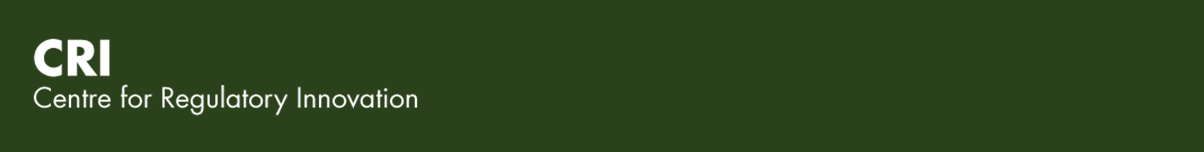 REGULATORY EXPERIMENTATION EXPENSE FUNDEXPRESSION OF INTEREST Applicant InformationApplicant InformationApplicant InformationApplicant InformationApplicant InformationDepartment or Agency:Sector/Division: Project Title: Contact Name and Title:Email Address:Phone Number:Director General Approval (Name, Title)Is this project proposed in collaboration or jointly with another department or agency? If yes, please list all departments and agencies and clarify the role of each (i.e., lead, co-lead or support department or agency). (50-word limit)Is this project proposed in collaboration or jointly with another department or agency? If yes, please list all departments and agencies and clarify the role of each (i.e., lead, co-lead or support department or agency). (50-word limit)Is this project proposed in collaboration or jointly with another department or agency? If yes, please list all departments and agencies and clarify the role of each (i.e., lead, co-lead or support department or agency). (50-word limit)Is this project proposed in collaboration or jointly with another department or agency? If yes, please list all departments and agencies and clarify the role of each (i.e., lead, co-lead or support department or agency). (50-word limit)Is this project proposed in collaboration or jointly with another department or agency? If yes, please list all departments and agencies and clarify the role of each (i.e., lead, co-lead or support department or agency). (50-word limit)☐ Yes    ☐ No ☐ Yes    ☐ No ☐ Yes    ☐ No ☐ Yes    ☐ No ☐ Yes    ☐ No Experiment InformationExperiment InformationExperiment InformationExperiment InformationExperiment InformationSection 1 – Regulatory Experiment Section 1 – Regulatory Experiment Section 1 – Regulatory Experiment Section 1 – Regulatory Experiment Section 1 – Regulatory Experiment Provide a clear statement of the problem you are trying to resolve, including a description of the current situation, the desired situation, and the consequences of the differences between these. (250-word limit)Provide a clear statement of the problem you are trying to resolve, including a description of the current situation, the desired situation, and the consequences of the differences between these. (250-word limit)Provide a clear statement of the problem you are trying to resolve, including a description of the current situation, the desired situation, and the consequences of the differences between these. (250-word limit)Provide a clear statement of the problem you are trying to resolve, including a description of the current situation, the desired situation, and the consequences of the differences between these. (250-word limit)Provide a clear statement of the problem you are trying to resolve, including a description of the current situation, the desired situation, and the consequences of the differences between these. (250-word limit)Describe what information or evidence you require. Explain how obtaining this information or evidence would help resolve the problem described above. (200-word limit)Describe what information or evidence you require. Explain how obtaining this information or evidence would help resolve the problem described above. (200-word limit)Describe what information or evidence you require. Explain how obtaining this information or evidence would help resolve the problem described above. (200-word limit)Describe what information or evidence you require. Explain how obtaining this information or evidence would help resolve the problem described above. (200-word limit)Describe what information or evidence you require. Explain how obtaining this information or evidence would help resolve the problem described above. (200-word limit)Provide an overview of the proposed experiment including what will be trialed or tested and how will it be tested. (200-word limit)Provide an overview of the proposed experiment including what will be trialed or tested and how will it be tested. (200-word limit)Provide an overview of the proposed experiment including what will be trialed or tested and how will it be tested. (200-word limit)Provide an overview of the proposed experiment including what will be trialed or tested and how will it be tested. (200-word limit)Provide an overview of the proposed experiment including what will be trialed or tested and how will it be tested. (200-word limit)What are the benefits of conducting an experiment to obtain the information that you need as opposed to using another tool? Your response should include any alternatives to experimentation in this case and how these compare (e.g., cost, effectiveness, feasibility). (200-word limit)What are the benefits of conducting an experiment to obtain the information that you need as opposed to using another tool? Your response should include any alternatives to experimentation in this case and how these compare (e.g., cost, effectiveness, feasibility). (200-word limit)What are the benefits of conducting an experiment to obtain the information that you need as opposed to using another tool? Your response should include any alternatives to experimentation in this case and how these compare (e.g., cost, effectiveness, feasibility). (200-word limit)What are the benefits of conducting an experiment to obtain the information that you need as opposed to using another tool? Your response should include any alternatives to experimentation in this case and how these compare (e.g., cost, effectiveness, feasibility). (200-word limit)What are the benefits of conducting an experiment to obtain the information that you need as opposed to using another tool? Your response should include any alternatives to experimentation in this case and how these compare (e.g., cost, effectiveness, feasibility). (200-word limit)Select at least one of the items below that is applicable to how the information or evidence gathered through your experiment will be used to inform the design or administration of a regulatory regime. For each selection, explain how it applies to your experiment. (150-word limit per item)Select at least one of the items below that is applicable to how the information or evidence gathered through your experiment will be used to inform the design or administration of a regulatory regime. For each selection, explain how it applies to your experiment. (150-word limit per item)Select at least one of the items below that is applicable to how the information or evidence gathered through your experiment will be used to inform the design or administration of a regulatory regime. For each selection, explain how it applies to your experiment. (150-word limit per item)Select at least one of the items below that is applicable to how the information or evidence gathered through your experiment will be used to inform the design or administration of a regulatory regime. For each selection, explain how it applies to your experiment. (150-word limit per item)Select at least one of the items below that is applicable to how the information or evidence gathered through your experiment will be used to inform the design or administration of a regulatory regime. For each selection, explain how it applies to your experiment. (150-word limit per item)☐ It will inform the administration of Acts or regulations (e.g., guidance, enforcement):☐ It will inform the design of new Acts or regulations:☐ It will inform the revision of Acts or regulations:☐ It will inform the administration of Acts or regulations (e.g., guidance, enforcement):☐ It will inform the design of new Acts or regulations:☐ It will inform the revision of Acts or regulations:☐ It will inform the administration of Acts or regulations (e.g., guidance, enforcement):☐ It will inform the design of new Acts or regulations:☐ It will inform the revision of Acts or regulations:☐ It will inform the administration of Acts or regulations (e.g., guidance, enforcement):☐ It will inform the design of new Acts or regulations:☐ It will inform the revision of Acts or regulations:☐ It will inform the administration of Acts or regulations (e.g., guidance, enforcement):☐ It will inform the design of new Acts or regulations:☐ It will inform the revision of Acts or regulations:Section 2 – Type of problem or opportunitySection 2 – Type of problem or opportunitySection 2 – Type of problem or opportunitySection 2 – Type of problem or opportunitySection 2 – Type of problem or opportunitySelect at least one of the items below that is applicable to your problem. For each selection, explain how it applies to your problem. (150-word limit per item)Select at least one of the items below that is applicable to your problem. For each selection, explain how it applies to your problem. (150-word limit per item)Select at least one of the items below that is applicable to your problem. For each selection, explain how it applies to your problem. (150-word limit per item)Select at least one of the items below that is applicable to your problem. For each selection, explain how it applies to your problem. (150-word limit per item)Select at least one of the items below that is applicable to your problem. For each selection, explain how it applies to your problem. (150-word limit per item)☐ The problem or opportunity relates to a business need:☐ The problem or opportunity relates to a technological challenge:☐ The problem or opportunity relates to a market opportunity:☐ The problem or opportunity relates to a business need:☐ The problem or opportunity relates to a technological challenge:☐ The problem or opportunity relates to a market opportunity:☐ The problem or opportunity relates to a business need:☐ The problem or opportunity relates to a technological challenge:☐ The problem or opportunity relates to a market opportunity:☐ The problem or opportunity relates to a business need:☐ The problem or opportunity relates to a technological challenge:☐ The problem or opportunity relates to a market opportunity:☐ The problem or opportunity relates to a business need:☐ The problem or opportunity relates to a technological challenge:☐ The problem or opportunity relates to a market opportunity:Section 3 – InnovationSection 3 – InnovationSection 3 – InnovationSection 3 – InnovationSection 3 – InnovationExplain how this experiment could lead to innovation. (200-word limit)Innovation can include:The acceleration of the introduction of innovative products, services, business models and process into the Canadian marketplaceInnovative approaches to any or all stages of the regulatory lifecycle (issue definition and instrument choice, regulatory development, compliance/enforcement, and review/evaluation), such as iterative co-development, multi-sectoral partnerships, outcome-based regulations or sandboxesInnovative solutions to longstanding issuesExplain how this experiment could lead to innovation. (200-word limit)Innovation can include:The acceleration of the introduction of innovative products, services, business models and process into the Canadian marketplaceInnovative approaches to any or all stages of the regulatory lifecycle (issue definition and instrument choice, regulatory development, compliance/enforcement, and review/evaluation), such as iterative co-development, multi-sectoral partnerships, outcome-based regulations or sandboxesInnovative solutions to longstanding issuesExplain how this experiment could lead to innovation. (200-word limit)Innovation can include:The acceleration of the introduction of innovative products, services, business models and process into the Canadian marketplaceInnovative approaches to any or all stages of the regulatory lifecycle (issue definition and instrument choice, regulatory development, compliance/enforcement, and review/evaluation), such as iterative co-development, multi-sectoral partnerships, outcome-based regulations or sandboxesInnovative solutions to longstanding issuesExplain how this experiment could lead to innovation. (200-word limit)Innovation can include:The acceleration of the introduction of innovative products, services, business models and process into the Canadian marketplaceInnovative approaches to any or all stages of the regulatory lifecycle (issue definition and instrument choice, regulatory development, compliance/enforcement, and review/evaluation), such as iterative co-development, multi-sectoral partnerships, outcome-based regulations or sandboxesInnovative solutions to longstanding issuesExplain how this experiment could lead to innovation. (200-word limit)Innovation can include:The acceleration of the introduction of innovative products, services, business models and process into the Canadian marketplaceInnovative approaches to any or all stages of the regulatory lifecycle (issue definition and instrument choice, regulatory development, compliance/enforcement, and review/evaluation), such as iterative co-development, multi-sectoral partnerships, outcome-based regulations or sandboxesInnovative solutions to longstanding issuesSection 4 – Public BenefitSection 4 – Public BenefitSection 4 – Public BenefitSection 4 – Public BenefitSection 4 – Public BenefitProvide a high-level description of the extent to which Canadians could benefit from the learnings or evidence that the experiment seeks to generate. (250-word limit)Your response can include how the experiment could support:the Canadian economy;Canada’s regulatory competitiveness;Canadian’s health and/or safety; the environment;Government of Canada priorities and/or investments; Provide a high-level description of the extent to which Canadians could benefit from the learnings or evidence that the experiment seeks to generate. (250-word limit)Your response can include how the experiment could support:the Canadian economy;Canada’s regulatory competitiveness;Canadian’s health and/or safety; the environment;Government of Canada priorities and/or investments; Provide a high-level description of the extent to which Canadians could benefit from the learnings or evidence that the experiment seeks to generate. (250-word limit)Your response can include how the experiment could support:the Canadian economy;Canada’s regulatory competitiveness;Canadian’s health and/or safety; the environment;Government of Canada priorities and/or investments; Provide a high-level description of the extent to which Canadians could benefit from the learnings or evidence that the experiment seeks to generate. (250-word limit)Your response can include how the experiment could support:the Canadian economy;Canada’s regulatory competitiveness;Canadian’s health and/or safety; the environment;Government of Canada priorities and/or investments; Provide a high-level description of the extent to which Canadians could benefit from the learnings or evidence that the experiment seeks to generate. (250-word limit)Your response can include how the experiment could support:the Canadian economy;Canada’s regulatory competitiveness;Canadian’s health and/or safety; the environment;Government of Canada priorities and/or investments; Section 5 – Funding RequestSection 5 – Funding RequestSection 5 – Funding RequestSection 5 – Funding RequestSection 5 – Funding RequestExperiment DurationExperiment Duration☐1 Year    ☐ 2 Years   ☐ Other: _____________☐1 Year    ☐ 2 Years   ☐ Other: _____________☐1 Year    ☐ 2 Years   ☐ Other: _____________Breakdown of CRI (REEF) funding request by fiscal year Breakdown of CRI (REEF) funding request by fiscal year 2022-20232023-2024OtherBreakdown of CRI (REEF) funding request by fiscal year Breakdown of CRI (REEF) funding request by fiscal year $$$Total CRI (REEF) Funding Request:Total CRI (REEF) Funding Request:$$$Approximate funding breakdown by resource, activity, or deliverable:Approximate funding breakdown by resource, activity, or deliverable:Example text$20K: contract to design experiment$40K: 0.5 FTE for data analysis$100K: contract to carry out experimentExample text$20K: contract to design experiment$40K: 0.5 FTE for data analysis$100K: contract to carry out experimentExample text$20K: contract to design experiment$40K: 0.5 FTE for data analysis$100K: contract to carry out experimentDepartmental contribution or any other sources of funding for this project (confirmed or planned):Departmental contribution or any other sources of funding for this project (confirmed or planned):☐Yes: $_______ ☐No   ☐UnknownExample textIn discussions with industry to match CRI fundingBudget ask planned to request $500K funding for future phases ☐Yes: $_______ ☐No   ☐UnknownExample textIn discussions with industry to match CRI fundingBudget ask planned to request $500K funding for future phases ☐Yes: $_______ ☐No   ☐UnknownExample textIn discussions with industry to match CRI fundingBudget ask planned to request $500K funding for future phases Total project costTotal project cost$$$